Highlights from the Board Meeting of July 28, 2014UP TO THE MINUTES….APPROVALSApproved post issuance compliance procedures or tax-exempt obligationsApproved permission for Jennifer Hornsby to attend the Association of School Business Officials International annual meeting in Kissimmee, FL. Cost to the Board would be for registration, meals, and travel to/from airportApproved permission for Aaron J. Young to attend the JROTC Annual In-Service Training Program in Jackson, MS.  There would be no cost to the BoardApproved Capital Project at TPCT.  Project to be funded by SREB grantPERSONNEL MATTERS –Changes/AdditionsALL SCHOOLSApproved catastrophic leave for Michael Wilson, Bus DriverBANKS SCHOOLApproved voluntary transfer of Felicia Darby, Title I Instructional Aide, PCES to Banks School, Title I Instructional AideGOSHEN HIGH SCHOOLApproved hiring of Anna Lee as Guidance CounselorApproved hiring of Sherry Wilkes as Business Teacher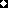 